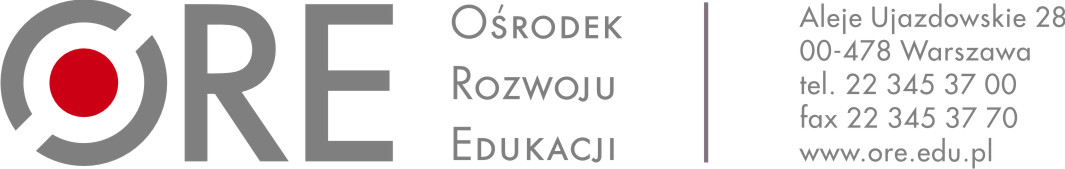 ZAPYTANIE OFERTOWEI. Zamawiający:Ośrodek Rozwoju Edukacji w WarszawieAleje Ujazdowskie 2800-478 Warszawazwraca się do Państwa z zapytaniem ofertowym na:bezgotówkowy zakup produktów paliwowych, usług i produktów pozapaliwowych.II. Osoba nadzorująca realizację zamówienia ze strony Zamawiającego:Piotr Chilmon, e-mail: piotr.chilmon@ore.edu.plIII. Szczegółowy opis przedmiotu Zamówienia:Przedmiotem zamówienia jest bezgotówkowy zakup przez przedstawicieli Zamawiającego produktów paliwowych, usług i produktów pozapaliwowych na stacjach paliwowych Wykonawcy akceptujących płatność kartami płatniczymi z odroczonym terminem płatności.Szacowane zużycie paliwa przez samochody znajdujące się w posiadaniu Zamawiającego wynosi 450 l miesięczne. Łączna wartość zobowiązania Zamawiającego z tytułu zawartej umowy nie przekroczy kwoty 30 000 złotych brutto. Realizacja przedmiotu zamówienia nastąpi od dnia podpisania umowy do 31.12.2019 r. Wymagana liczba stacji paliwowych akceptujących płatność bezgotówkowymi kartami płatniczymi z odroczonym terminem płatności – minimum 800. Wykonawca będzie dokonywał sprzedaży paliw spełniających standardy jakościowe, w tym normy oraz wymagania określone w przepisach.Zamawiający dopuszcza podpisanie umowy drogą korespondencyjną.Projekt umowy przygotowuje Wykonawca. Zamawiający dopuszcza zapisy stosowane standardowo przez Wykonawcę, z uwzględnieniem następujących istotnych dla stron postanowień umowy:oznaczenie stron umowy z podaniem nazwy, adresu, siedziby, NIP Zamawiającego i Wykonawcy;określenie przedmiotu umowy;płatność z tytułu zakupów bezgotówkowych przelewem w terminie minimum 14 dni od dostarczenia Zamawiającemu faktury VAT;Rozliczenie bezgotówkowych zakupów zrealizowanych na stacjach paliwowych Wykonawcy po cenach detalicznych obowiązujących w dniu zakupu na danej stacji paliw 
z uwzględnieniem przyznanych Zamawiającemu rabatów;Wskazanie maksymalnego nieprzekraczalnego wynagrodzenia Wykonawcy z tytułu zawartej umowy tj. 30 000,00 zł brutto.Umowa zawarta jest na czas określony od dnia podpisania umowy do dnia 31.12.2019 r. 
lub do wcześniejszego wyczerpania kwoty o której mowa w ppkt 5).IV. Warunki udziału w postępowaniu:1. O udzielenie Zamówienia mogą ubiegać się Wykonawcy, którzy spełniają warunki dotyczące:posiadania uprawnień do wykonywania określonej działalności lub czynności, jeżeli przepisy prawa nakładają obowiązek ich posiadania – Zamawiający nie określa szczegółowych wymagań, których spełnienie Wykonawca musi wykazać;posiadania wiedzy i doświadczenia – Zamawiający nie określa szczegółowych wymagań, których spełnienie Wykonawca musi wykazać;dysponowania odpowiednim potencjałem technicznym oraz osobami zdolnymi do wykonania Zamówienia – Zamawiający nie określa szczegółowych wymagań, których spełnienie Wykonawca musi wykazać;sytuacji ekonomicznej i finansowej – Zamawiający nie określa szczegółowych wymagań, których spełnienie Wykonawca musi wykazać.V. Wymagania dotyczące składania ofert: Wykonawca może złożyć tylko jedną ofertę. Wykonawca może, przed upływem terminu składania ofert, zmienić lub wycofać ofertę. Oferta powinna być złożona na formularzu ofertowym stanowiącym załącznik nr 1 do zapytania ofertowego. Jednocześnie Wykonawca zobowiązany jest do załączenia wzoru umowy podpisanego przez osoby upoważnione do złożenia oferty. Wykonawca zobowiązany jest do prawidłowego wypełnienia formularza oferty poprzez wpisanie wymaganych danych lub odpowiednie skreślenie lub zaznaczenie. Niedopuszczalne jest wykreślanie, usuwanie bądź zmiana treści oświadczeń zawartych w formularzu. Przez pojęcie „osoby upoważnione” należy rozumieć osoby wskazane jako uprawnione do reprezentacji Wykonawcy w odpowiedniej informacji z Krajowego Rejestru Sądowego, osoby fizyczne działające w imieniu własnym lub pełnomocników. W przypadku pełnomocnika wymagane jest złożenie skanu pełnomocnictwa, z którego treści będzie wynikać umocowanie 
co najmniej do podpisania i złożenia oferty. Zamawiający samodzielnie pobierze z publicznych baz danych odpisy w Krajowego Rejestru Sądowego lub informację z Centralnej Ewidencji i Informacji Działalności Gospodarczej dotyczące Wykonawców, w celu weryfikacji uprawnienia do podpisania i złożenia oferty.Zamawiający może dokonać poprawek w ofercie wyłącznie tych, które dotyczą:oczywistych omyłek pisarskich; oczywistych omyłek rachunkowych, z uwzględnieniem konsekwencji rachunkowych dokonanych poprawek; innych omyłek polegających na niezgodności oferty z zapytaniem ofertowym, niepowodujących istotnych zmian w treści oferty. Zamawiający informuje Wykonawców o poprawieniu omyłek wskazanych w ust. 7.Zamawiający odrzuca ofertę, w szczególności jeżeli: jej treść nie odpowiada treści zapytania ofertowego, w tym w szczególności liczba stacji wykazana przez Wykonawcę będzie niższa niż wymagana;jej złożenie stanowi czyn nieuczciwej konkurencji w rozumieniu przepisów o zwalczaniu nieuczciwej konkurencji;została złożona przez Wykonawcę wykluczonego z udziału w postępowaniu o udzielenie zamówienia;Wykonawca w terminie 3 dni od dnia doręczenia zawiadomienia zgłosił sprzeciw na poprawienie omyłki;ceny złożonych ofert dodatkowych są takie same;jest niezgodna z innymi przepisami prawa. Zamawiający bada złożone oferty pod względem ich zgodności z wymaganiami określonymi 
w zapytaniu ofertowym.Zamawiający w toku badania i oceny ofert może wezwać Wykonawców do uzupełnienia oferty, 
w szczególności o brakujące lub prawidłowe dokumenty, pełnomocnictwa i oświadczenia, wyznaczając w tym celu odpowiedni termin, chyba że mimo ich złożenia oferta Wykonawcy podlega odrzuceniu albo konieczne byłoby unieważnienie lub zamknięcie postępowania, lub oferta nie może zostać wybrana jako najkorzystniejsza. Zamawiający może wezwać, także w wyznaczonym przez siebie terminie, do złożenia wyjaśnień dotyczących wymaganych oświadczeń lub dokumentów.Uzupełnienie oferty lub nadesłanie wyjaśnień po upływie terminu jest nieskuteczne.V. Miejsce i termin składania ofert:Ofertę sporządzoną zgodnie z wymaganiami określonymi w Rozdziale V. ust. 3 i 4 zapytania ofertowego należy przesłać w formie skanu przesłać pod adres e-mail: piotr.chilmon@ore.edu.plTermin składania ofert: do 14 stycznia 2019 r. do godz. 10:00.Oferty złożone po tym terminie nie będą rozpatrywane.VI. Kryterium oceny ofert: Przy wyborze oferty najkorzystniejszej Zamawiający będzie stosował następujące kryteria i ich wagi: Oferta zostanie oceniona według następujących zasad:Ocena punktowa w ramach kryterium „Wartość rabatu od ceny brutto pozostałych usług 
i art. motoryzacyjnych” zostanie dokonana zgodnie ze wzorem: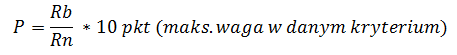 Gdzie:P – liczba punktów przyznanych badanej ofercie w danym kryteriumRb – wysokość stałego rabatu wskazana w badanej ofercie, gdzie 1% = 1 pktRn – najwyższa wysokość rabatu wskazana w ofertach podlegających Ocena punktowa w ramach kryterium „Wartość rabatu od ceny brutto 1 l paliwa” zostanie dokonana zgodnie ze wzorem:Gdzie:P – liczba punktów przyznanych badanej ofercie w danym kryteriumRb – wysokość stałego rabatu wskazana w badanej ofercie w złotychRn – najwyższa wysokość rabatu wskazana w ofertach podlegających ocenieOcena punktowa w ramach kryterium „Liczba dostępnych stacji na terenie m.st. Warszawy” zostanie dokonana zgodnie ze wzorem: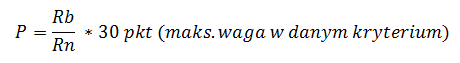 Gdzie:P – liczba punktów przyznanych badanej ofercie w danym kryteriumRb – liczba stacji paliwowych zlokalizowanych na terenie m.st. Warszawy akceptujących płatność bezgotówkowymi kartami płatniczymi z odroczonym terminem płatności wskazana 
w badanej ofercieRn – największa liczba stacji w ofertach podlegających ocenieOcena punktowa w ramach kryterium „Liczba dostępnych stacji na terenie Polski” zostanie dokonana zgodnie ze wzorem: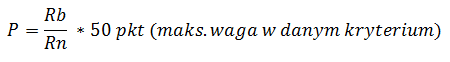 Gdzie:P – liczba punktów przyznanych badanej ofercie w danym kryteriumRb – liczba stacji paliwowych w ramach sieci ogólnopolskiej akceptujących płatność bezgotówkowymi kartami płatniczymi z odroczonym terminem płatności wskazana 
w badanej ofercie (nie mniej niż 800)Rn – największa liczba stacjiObliczenia będą zaokrąglane zgodnie z zasadami matematyki z dokładnością do dwóch miejsc po przecinku.Zamawiający wybierze ofertę z najwyższą sumą punktów uzyskanych łącznie w ramach oceny. Jeżeli nie można wybrać najkorzystniejszej oferty z uwagi na to, że dwie lub więcej ofert przedstawia taki sam bilans ceny lub kosztu i innych kryteriów oceny ofert, Zamawiający spośród tych ofert wybiera ofertę z najniższą ceną lub najniższym kosztem, a jeżeli zostały złożone oferty o takiej samej cenie lub koszcie, Zamawiający wzywa Wykonawców, którzy złożyli te oferty, do złożenia w terminie określonym przez Zamawiającego ofert dodatkowych.Zamawiający unieważnia w całości lub części postępowanie o udzielenie zamówienia publicznego, w szczególności jeżeli: nie złożono żadnej oferty niepodlegającej odrzuceniu od Wykonawcy niepodlegającego wykluczeniu,cena najkorzystniejszej oferty lub oferta z najniższą ceną przewyższa kwotę, którą Zamawiający zamierza przeznaczyć na sfinansowanie zamówienia i nie możliwe lub niecelowe jest zwiększenie kwoty;wystąpiła zmiana okoliczności powodująca, że prowadzenie postępowania 
o udzielenie zamówienia publicznego lub jego wykonanie nie leży w interesie Zamawiającego; postępowanie obarczone jest niemożliwą do usunięcia wadą.Zamawiający na każdym etapie może zamknąć postępowanie o udzielenie zamówienia publicznego nie podając przyczyny. Zamawiający zawiadamia Wykonawców o unieważnieniu lub zamknięciu postępowania
– zamieszczając odpowiednią informację na stronie internetowej Zamawiającego.VIII. Zgodnie z art. 13 ust. 1 i 2 rozporządzenia Parlamentu Europejskiego i Rady (UE) 2016/679 z dnia 27 kwietnia 2016 r. w sprawie ochrony osób fizycznych w związku z przetwarzaniem danych osobowych i w sprawie swobodnego przepływu takich danych oraz uchylenia dyrektywy 95/46/WE (ogólne rozporządzenie o ochronie danych) (Dz. Urz. UE L 119 z 04.05.2016, str. 1), dalej „RODO”, informujemy, że:Administratorem Pani/Pana danych osobowych jest Ośrodek Rozwoju Edukacji w Warszawie 00 478, Aleje Ujazdowskie 28;Kontakt z inspektorem Ochrony Danych w Ośrodku Rozwoju Edukacji – iod@ore.edu.pl;Pani/Pana dane osobowe przetwarzane będą na podstawie art. 6 ust. 1 lit. c RODO w celu związanym z postępowaniem o udzielenie zamówienia publicznego na „Bezgotówkowy zakup paliwa”, prowadzonym w trybie zapytania ofertowego;Odbiorcami Pani/Pana danych osobowych mogą być osoby lub podmioty, którym udostępniona zostanie dokumentacja postępowania w oparciu o art. 8 oraz art. 96 ust. 3 ustawy z dnia 29 stycznia 2004 r. – Prawo zamówień publicznych (Dz.U. z 2018 r. poz. 1986 z późn. zm.) dalej „ustawa Pzp”, podmioty upoważnione na podstawie przepisów prawa, a także podmioty świadczące usługi na rzecz administratora.Pani/Pana dane osobowe będą przechowywane, zgodnie z art. 97 ust. 1 ustawy Pzp przez okres 4 lat od dnia zakończenia postępowania o udzielenie zamówienia, a jeżeli czas trwania umowy przekracza 4 lata, okres przechowywania obejmuje cały czas trwania umowy.Podanie danych osobowych jest dobrowolne, jednak niezbędne w celu wzięcia udziału w postępowaniu o udzielenie zamówienia publicznego.W odniesieniu do Pani/Pana danych osobowych decyzje nie będą podejmowane w sposób zautomatyzowany, ani nie będą one profilowane.Posiada Pani/Pan prawo dostępu do danych osobowych Pani/Pana dotyczących, prawo do sprostowania, prawo żądania od administratora ograniczenia przetwarzania danych osobowych a także prawo do wniesienia skargi do Prezesa Urzędu Ochrony Danych Osobowych, gdy uzna Pani/Pan, że przetwarzanie danych osobowych Pani/Pana dotyczących narusza przepisy RODO.sporządził: ………………………………..……………………………….(data, podpis, pieczątka)sprawdził:……………………………………………………………………	   (kierownik komórki organizacyjnej/data, podpis, pieczątka)Warszawa, ………………….. miejscowość, data..…………………………………………………………………Zatwierdzenie Kierownika Zamawiającego lub osoby upoważnionej (podpis, pieczątka)Załącznik nr 1 do zapytania ofertowegoFORMULARZ OFERTOWYPieczątka WykonawcyOFERTANazwa Wykonawcy (wykonawców występujących wspólnie):…......................................................................................................................................Adres: …..........................................................................................................................TEL. …......…………….............………………………………………………. REGON: …………………….............…………………………………………NIP: …………………………………….............………………………………Adres e-mail do korespondencji: ……………………@....................................................W odpowiedzi na zapytanie ofertowe na bezgotówkowy zakup przez przedstawicieli Zamawiającego produktów paliwowych, usług i produktów pozapaliwowych na stacjach paliwowych Wykonawcy akceptujących płatność kartami płatniczymi z odroczonym terminem płatności oferujemy wykonanie przedmiotu zamówienia zgodnie z warunkami i terminami ujętymi w treści zapytania 
i oferujemy:Rabat od ceny brutto 1 l zatankowanego paliwa: …….. złotychRabat przy zakupie usług i produktów pozapaliwowych: ………….. %Liczbę stacji paliwowych w Polsce akceptujących karty płatnicze z odroczonym terminem płatności: ………………….Liczbę stacji paliwowych w m.st. Warszawie akceptujących karty płatnicze z odroczonym terminem płatności: ………………….Oświadczamy, że: Zapoznaliśmy się z zapisami Zapytania ofertowego i nie wnosimy do niego żadnych zastrzeżeń. Akceptujemy przekazany przez Zamawiającego opis przedmiotu zamówienia, zawarty w pkt. III Zapytania ofertowego.Uzyskaliśmy konieczne informacje i wyjaśnienia do przygotowania oferty. Uważamy się związani niniejszą ofertą na czas 30 dni od terminu składania ofert określonego
w Zapytaniu ofertowym.Wypełniamy obowiązki informacyjne przewidziane w art. 13 lub art. 14 RODO wobec osób fizycznych, od których dane osobowe bezpośrednio lub pośrednio pozyskałem w celu ubiegania się o udzielenie zamówienia publicznego w niniejszym postępowaniu.Spełniamy wymagania związane z wykonaniem zamówienia zawarte w pkt. IV zapytania ofertowego.Zobowiązujemy się do: Realizacji przedmiotu zamówienia z należytą starannością w rozumieniu Kodeksu Cywilnego i zgodnie z Zapytaniem ofertowym,Wykonania zamówienia w terminie wskazanym w zapytaniu ofertowym.			………………………….                    (miejscowość i data)__________________________(Podpis osoby lub osób uprawnionych do reprezentowania Wykonawcy)NrNazwa KryteriumWaga maksymalna 1)Wartość rabatu od ceny brutto pozostałych usług i art. motoryzacyjnych10 pkt2)Wartość rabatu od ceny brutto 1 l paliwa10 pkt3)Liczba dostępnych stacji na terenie m.st. Warszawy30 pkt4)Liczba dostępnych stacji na terenie Polski50 pkt